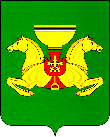 ПОСТАНОВЛЕНИЕ от 02.12.2020	                                с. Аскиз	                           № 921-пО внесении изменений вМуниципальнуюпрограмму«Улучшение условий и охраны труда в муниципальномобразовании Аскизский район»Руководствуясь ст.ст.35,40 Устава  муниципального образования Аскизский район от 20.12.2005г., Администрация Аскизского района Республики Хакасия постановляет:Внести изменения в Муниципальную программу «Улучшение условий и охраны труда в муниципальном образовании Аскизский район»,  утвержденную постановлением Администрации Аскизского района Республики Хакасия от 12.08.2020 №513-п следующие изменения:– в паспорте  строку «Объемы бюджетных ассигнований» изложить в следующей редакции:«»- Раздел «5. Обоснование ресурсного обеспечения» изложить в следующей редакции:«Раздел 5.Обоснование ресурсного обеспеченияФинансирование программных мероприятий осуществляется из бюджета муниципального образования Аскизский район Республики Хакасия: Всего –18,0тыс.рублей, в том числе по годам: 2021 год -  5,0тыс.рублей; 2022 год – 6,0тыс.рублей;2023 год – 7,0 тыс.рублей.Направить настоящее постановление для опубликования в редакцию газеты «Аскизский труженик» и разместить на официальном сайте Администрации Аскизского района Республики Хакасия.Глава Администрации                                                                         А.В.ЧелтыгмашевРОССИЙСКАЯ  ФЕДЕРАЦИЯАДМИНИСТРАЦИЯАСКИЗСКОГО РАЙОНА РЕСПУБЛИКИ ХАКАСИЯРОССИЯ  ФЕДЕРАЦИЯЗЫХАКАС  РЕСПУБЛИКАЗЫНЫНАСХЫС  АЙМАFЫНЫНУСТАF-ПАСТААОбъемы бюджетных ассигнованийОбщий объем из бюджета муниципального образования Аскизский район Республики Хакасия -  18тыс.рублей, в том числе по годам:2021 год - 5,0тыс.рублей;2022 год –6,0тыс.рублей;2023 год – 7,0тыс.рублей.